Предлагаем услугу по нанесению печати или вышивки на  изделия, а также изготовление эмблемы с символикой учреждений образования (средние школы, гимназии, музыкальные школы, лицеи, колледжи, вузы).               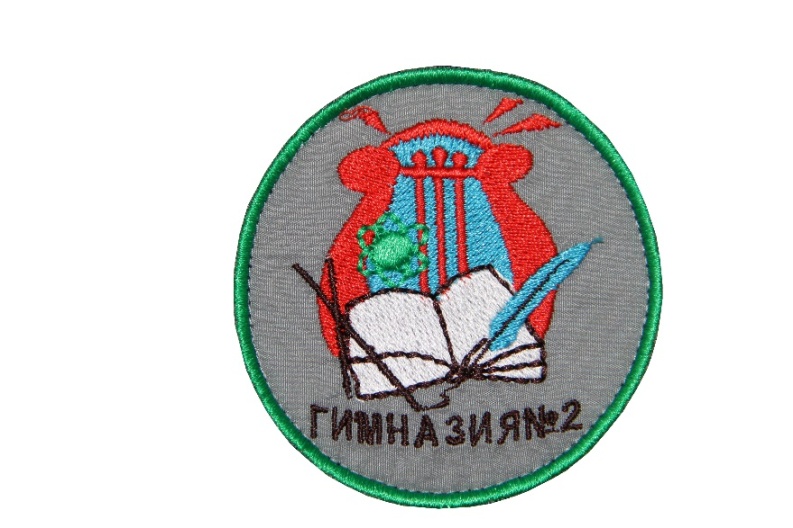 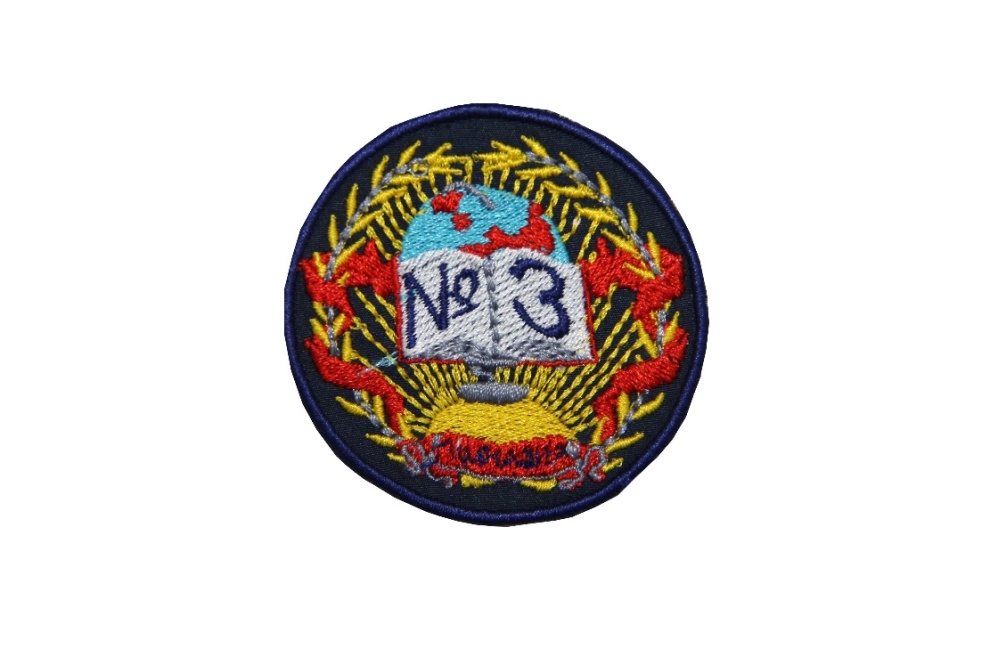 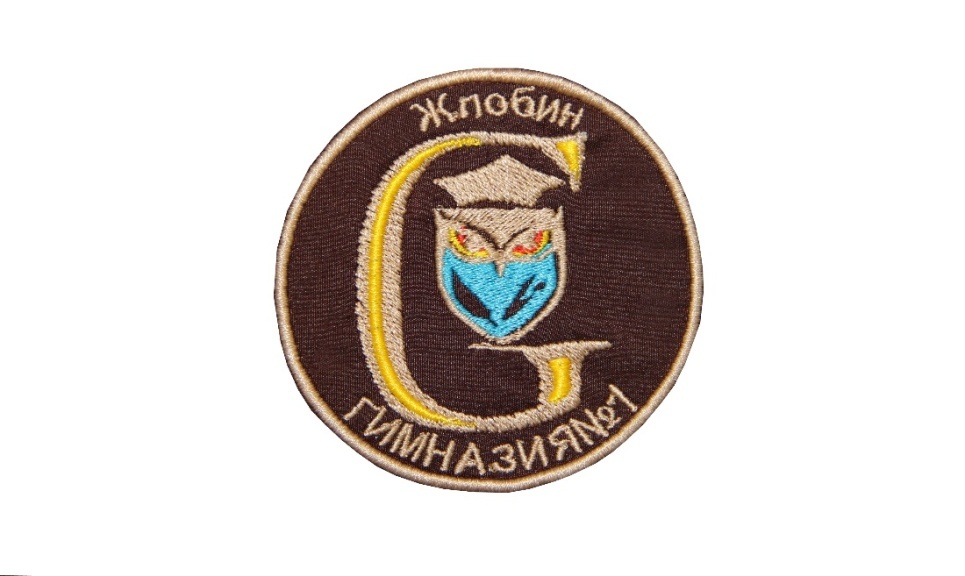 